РОССИЙСКАЯ  ФЕДЕРАЦИЯАдминистрация Корниловского сельсоветаКаменского района Алтайского краяП О С Т А Н О В Л Е Н И Е03.06.2019  № 20                                                                                    с. КорниловоОб установлении Порядка ведения учета граждан, испытывающих потребность в древесине для собственных нуждВ соответствии со статьей 84 Лесного кодекса Российской Федерации, Законом Алтайского края от 10.09.2007 № 87-ЗС «О регулировании отдельных лесных отношений на территории Алтайского края», статьей 36 Устава муниципального образования Корниловский сельсовет Каменского района Алтайского края, П О С Т А Н О В Л Я Ю:1. Установить на территории муниципального образования Корниловский сельсовет Каменского района Алтайского края Порядок ведения учета граждан, испытывающих потребность в древесине для собственных нужд (прилагается).2. Администрации сельсовета осуществлять учет граждан, испытывающих потребность в древесине для собственных нужд, руководствуясь Порядком.3. Считать утратившим силу постановления Администрации сельсовета от 21.12.2010 № 68 «Об утверждении Порядка ведения учета граждан, испытывающих потребность в древесине для собственных нужд»;от 01.09.2011 № 41 «О внесении изменений в постановление Администрации сельсовета от 21.12.2010 № 68 «Об утверждении Порядка ведения учета граждан, испытывающих потребность в древесине для собственных нужд»;от 16.12.2011 № 60 «О внесении изменений в постановление Администрации сельсовета от 21.12.2010 № 68 «Об утверждении Порядка ведения учета граждан, испытывающих потребность в древесине для собственных нужд»; от 29.01.2014 № 3 «О внесении изменений в постановление Администрации сельсовета от 21.12.2010 № 68 «Об утверждении Порядка ведения учета граждан, испытывающих потребность в древесине для собственных нужд»;от 01.07.2015 № 19 «О внесении изменений в постановление Администрации сельсовета от 21.12.2010 № 68 «Об утверждении Порядка ведения учета граждан, испытывающих потребность в древесине для собственных нужд»;от 07.03.2017 № 10 «О внесении изменений в постановление Администрации сельсовета от 21.12.2010 № 68 «Об утверждении Порядка ведения учета граждан, испытывающих потребность в древесине для собственных нужд».4. Обнародовать настоящее постановление в соответствии со ст. 45 Устава муниципального образования Корниловский сельсовет Каменского района Алтайского края и разместить на официальном сайте Администрации Каменского района Алтайского края.5. Контроль за исполнением настоящего постановления оставляю за собой.ПРИЛОЖЕНИЕ к постановлению			                                                           Администрации сельсовета                         от 03.06.2019 № 20Порядок ведения учета граждан, испытывающих потребность в древесине для собственных нужд1. Порядок ведения учета граждан, испытывающих потребность в древесине для собственных нужд (далее - Порядок), разработан в соответствии с Лесным кодексом Российской Федерации, Законом Алтайского края от 10.09.2007 №  87-ЗС О регулировании отдельных лесных отношений на территории Алтайского края (далее - Закон № 87-ЗС).2. Порядок разработан в целях обеспечения граждан древесиной для индивидуального жилищного строительства, ремонта жилого дома, части жилого дома, иных жилых помещений и хозяйственных построек, для отопления жилого дома, части жилого дома, иных жилых помещений, имеющих печное отопление.3. Нормативы заготовки или приобретения гражданами древесины для собственных нужд установлены статьей 7 Закона № 87-ЗС.4. В первоочередном порядке осуществляют заготовку либо приобретение древесины для собственных нужд следующие категории граждан:1) граждане, принятые органами местного самоуправления на учет в качестве нуждающихся в жилых помещениях в соответствии с Жилищным кодексом Российской Федерации и законом Алтайского края от 09.12.2005 № 115-ЗС «О порядке ведения органами местного самоуправления учета граждан в качестве нуждающихся в жилых помещениях, предоставляемых по договорам социального найма», имеющие земельные участки, вид разрешенного использования которых предусматривает индивидуальное жилищное строительство или ведение личного подсобного хозяйства на землях населенных пунктов, и получившие документы, разрешающие строительство;2) граждане, получившие в установленном порядке от органа государственной власти или органа местного самоуправления бюджетные средства на строительство жилого помещения и не реализовавшие своего права на строительство жилого помещения;3) граждане, не имеющие в собственности жилого помещения, получившие в установленном порядке от органа государственной власти или органа местного самоуправления земельный участок для строительства жилого дома, оформившие документы, разрешающие строительство жилого дома, и не реализовавшие своего права на строительство жилого дома.5. Заготовка или приобретение древесины для собственных нужд в соответствии с установленными нормативами для одного и того же объекта (жилого дома, части жилого дома, хозяйственной постройки) несколькими гражданами не допускается.6. Граждане, в случае уничтожения (повреждения) жилого дома, части жилого дома, иного жилого помещения, принадлежащих им на праве собственности и являющихся для них единственным местом жительства, и (или) расположенных на территории земельного участка, на котором расположен жилой дом, часть жилого дома, хозяйственных построек в результате пожара, наводнения или иного стихийного бедствия при условии, если с момента пожара, наводнения или иного стихийного бедствия прошло не более одного года на дату обращения в орган местного самоуправления для постановки на учет граждан, испытывающих потребность в древесине дня собственных нужд, осуществляют заготовку либо приобретение древесины для собственных нужд вне очереди. 7. Учет граждан, испытывающих потребность в древесине для собственных нужд (далее - учет), осуществляет Администрация Корниловского сельсовета Каменского района Алтайского края (далее–Администрация сельсовета) на основании его письменного заявления (приложение 1).8. В целях постановки на учет, в зависимости от целей использования древесины, гражданин одновременно с заявлением представляет следующие документы: 8.1. Для заготовки (приобретения) древесины в целях индивидуального жилищного строительства:а) копии правоустанавливающих документов на земельный участок, вид разрешенного использования которого предусматривает индивидуальное жилищное строительство или ведение личного подсобного хозяйства на землях населенных пунктов (в случае, если права на объекты недвижимости не зарегистрированы в Едином государственном реестре недвижимости (далее – ЕГРН);б) копия разрешения на строительство;в) копия решения о принятии гражданина на учет в качестве нуждающегося в жилом помещении (для категории граждан, указанной в подпункте 1 пункта 4 настоящего Порядка);г) копии документов, подтверждающих получение гражданином бюджетных средств на строительство жилого помещения (для категории граждан, указанной в подпункте 2 пункта 4 настоящего Порядка);д) выписка из ЕГРН о наличии (отсутствии) у заявителя в собственности жилых помещений (для категории граждан, указанной в подпункте 3 пункта 4 и пункта 6 настоящего Порядка);е) копии документов, подтверждающих уничтожение жилого дома, части жилого дома, иных жилых помещений в результате пожара, наводнения или стихийного бедствия (для категории граждан, указанной в пункте 6 настоящего Порядка);ж) копии документов, подтверждающих регистрацию по месту жительства либо факт постоянного проживания в жилом доме, в части жилого дома, в иных жилых помещениях, уничтоженных в результате пожара, наводнения или иного стихийного бедствия (для категории граждан, указанной в пункте 6 настоящего Порядка);з) копии правоустанавливающих документов на жилое помещение, либо выписка из похозяйственной книги, либо копия решения суда о признании права собственности на жилое помещение (для категории граждан, указанной в пункте 6 настоящего Порядка);и) паспорт гражданина либо иной документ, удостоверяющий личность заявителя;к) документ, подтверждающий (удостоверяющий) полномочия лица на осуществление действий от имени заявителя, в случае подачи заявления иным лицом, действующим в интересах заявителя при обращении представителя).8.2. Для ремонта жилого дома, части жилого дома, иных жилых помещений, ремонта (возведения) хозяйственных построек: а) копии правоустанавливающих документов на жилое помещение, либо выписка из ЕГРН о наличии у заявителя жилого помещения на праве собственности, либо выписка из похозяйственной книги, либо копия решения суда о признании права собственности на жилое помещение;б) копии документов, подтверждающих повреждение жилого дома, части жилого дома, иных жилых помещений в результате пожара, наводнения или стихийного бедствия (для категории граждан, указанной в пункте 6 настоящего Порядка);в) копии документов, подтверждающих регистрацию по месту жительства либо факт постоянного проживания в жилом доме, в части жилого дома, в иных жилых помещениях, поврежденных в результате пожара, наводнения или иного стихийного бедствия (для категории граждан, указанной в  пункте 6 настоящего Порядка);г) паспорт гражданина либо иной документ, удостоверяющий личность заявителя;д) документ, подтверждающий (удостоверяющий) полномочия лица на осуществление действий от имени заявителя, в случае подачи заявления иным лицом, действующим в интересах заявителя при обращении представителя).8.3. Для отопления жилого дома, части жилого дома, иных жилых помещений, имеющих печное отопление:а) паспорт гражданина либо иной документ, удостоверяющий личность заявителя;б) документ, подтверждающий полномочия лица на осуществление действий от имени заявителя (при обращении представителя);в) копия правоустанавливающего документа на жилое помещение, либо выписка из ЕГРН о наличии у заявителя жилого помещения на праве собственности, либо выписка из похозяйственной книги.9. Документы, указанные в подпунктах пункта 8 Порядка, проверяются уполномоченным должностным лицом Администрации сельсовета, на которое возложена ответственность за ведение учета граждан (далее - должностное лицо). 10. Администрация сельсовета не вправе требовать от заявителя (его представителя) представления других документов, кроме документов, истребование которых допускается в соответствии с подпунктами 8.1.-8.3. пункта 8 настоящего Порядка.11. Документы, предоставляемые заявителем по собственной инициативе или получаемые Администрацией сельсовета путем межведомственного информационного взаимодействия:Администрация сельсовета получает в порядке межведомственного информационного взаимодействия следующие документы:а) копии правоустанавливающих документов на земельный участок, вид разрешенного использования которого предусматривает индивидуальное жилищное строительство или ведение личного подсобного хозяйства на землях населенных пунктов, либо выписка из ЕГРН о правах на вышеуказанный земельный участок;б) копии документов, разрешающих строительство;в) копия решения о принятии гражданина на учет в качестве нуждающегося в жилом помещении (для категории граждан, указанной в подпункте 1 пункта 4 настоящего Порядка);г) выписка из ЕГРН о наличии (отсутствии) у заявителя в собственности жилых помещений (для категории граждан, указанной в подпункте 3 пункта 4 и пункта 6 настоящего Порядка);д) копии документов, подтверждающих уничтожение жилого дома, части жилого дома, иных жилых помещений в результате пожара, наводнения или иного стихийного бедствия (для категории граждан, указанной в пункт 6 настоящего Порядка);е) копии правоустанавливающих документов на жилое помещение, либо выписка из похозяйственной книги (для категории граждан, указанной в пункте 6 настоящего Порядка).2. Для заготовки (приобретения) древесины с целью ремонта жилого дома, части жилого дома, иных жилых помещений, ремонта (возведения) хозяйственных построек:а) копии правоустанавливающих документов на жилое помещение, либо выписка из ЕГРН о наличии у заявителя жилого помещения на праве собственности, либо выписка из похозяйственной книги;б) копии документов, подтверждающих повреждение жилого дома, части жилого дома, иных жилых помещений, хозяйственных построек в результате пожара, наводнения или иного стихийного бедствия (для категории граждан, указанной в пункте 6 настоящего Порядка);3. Для заготовки (приобретения) древесины с целью отопления жилого дома, части жилого дома, иных жилых помещений, имеющих печное отопление:а) копии правоустанавливающих документов на жилое помещение, либо выписка из ЕГРН о наличии у заявителя жилого помещения на праве собственности, либо выписка из похозяйственной книги.Документы, указанные в настоящем пункте (за исключением правоустанавливающих документов на объекты недвижимости, права на которые не зарегистрированы в Едином государственном реестре недвижимости, судебных решений), граждане вправе подавать в орган местного самоуправления по собственной инициативе. В случае непредставления гражданами указанных документов по собственной инициативе орган местного самоуправления запрашивает их в порядке межведомственного информационного взаимодействия в соответствии с законодательством Российской Федерации, за исключением тех документов, которые находятся в его распоряжении.12. Заявление гражданина о принятии на учет регистрируется в книге учета граждан, испытывающих потребность в древесине для собственных нужд (далее - книга учета) (приложение 3).13. Администрация сельсовета в течение двадцати дней со дня поступления заявления принимает решение о постановке на учет гражданина испытывающего потребность в древесине, либо об отказе в постановке на такой учет. Заявитель уведомляется о принятом решении в течение трех рабочих дней с даты его принятия. 14. Основанием для отказа в постановке гражданина на учет являются:1) непредставление и (или) непоступление в порядке межведомственного взаимодействия документов, указанных в пунктах 8, 11 настоящего Порядка, за исключением документов, которые заявитель представляет по собственной инициативе;2) Предоставление документов, содержащих недостоверные сведения;3) несоблюдение сроков и нормативов заготовки (приобретения) древесины, установленных частью 1 статьи 7 Закона Алтайского края от 10.09.2007 №  87-ЗС;4) нарушение требования, установленного частью 2 статьи 7 Закона Алтайского края от 10.09.2007 №  87-ЗС;5) поступление заявления о постановке на учет от гражданина, ранее включенного в список граждан, испытывающих потребность в древесине для собственных нужд.Отказ в принятии на учет может быть обжалован гражданином в судебном порядке.15. Администрация сельсовета принимает решение о снятии с учета граждан, испытывающих потребность в древесине для собственных нужд, в следующих случаях: 1) подачи гражданином заявления о снятии его с учета граждан, (приложение 2);2) смерти гражданина, состоящего на учете;3) фактической реализацией гражданином права на заготовку (приобретение) древесины;4) отказа гражданина от заключения договора купли-продажи лесных насаждений (древесины) для собственных нужд. 16. Решение о принятии (отказе в принятии) на учет отражается в книге учета.17. Решение о снятии с учета отражается в книге учета.18. При обращении заявителя в Администрацию сельсовета письменно или через электронную почту за получением информации по вопросам предоставления муниципальной услуги ответ направляется в срок, не превышающий 30 дней со дня регистрации обращения.19. Книга учета должна быть пронумерована, прошнурована и скреплена печатью Администрации сельсовета, подписана должностным лицом.20. Книга учета хранится как документ строгой отчетности. В книге учета не допускаются подчистки. Поправки, а также изменения, вносимые на основании документов, заверяются должностным лицом Администрации сельсовета и скрепляются печатью. Книга учета заполняется полностью, после чего заводится новая.21. Администрация сельсовета несет ответственность за хранение книги учета и документов заявителей, а также обеспечивает контроль за целевым использованием заготовленной гражданами древесины.22. Администрация сельсовета в срок до 1 июля года, предшествующего заготовке (отпуску) древесины, в соответствии с Законом № 87-ЗС направляет предложения об объеме ежегодной заготовке (отпуска) древесины, а также списки граждан, испытывающих потребность в древесине для собственных нужд (с указанием граждан, имеющих право осуществлять заготовку либо приобретение древесины для собственных нужд в первоочередном порядке) в территориальные подразделения уполномоченного органа исполнительной власти Алтайского края в сфере лесных отношений, расположенных в лесничествах, указанных в заявлениях граждан.ПРИЛОЖЕНИЕ  1 к Порядку                                                                            ведения учета граждан,                                                                           испытывающих потребность                                                                               в древесине для собственных                                                                               нужд	                                                                           Главе сельсовета                                                                           от__________________________________________________________адрес__________________________паспорт: серия_________ №______кем выдан_____________________дата выдачи____________________телефон_______________________ЗАЯВЛЕНИЕО ПОСТАНОВКЕ НА УЧЕТ ГРАЖДАН, ИСПЫТЫВАЮЩИХ ПОТРЕБНОСТЬ В ДРЕВЕСИНЕ ДЛЯ СОБСТВЕННЫХ НУЖДПрошу поставить меня на учет, как испытывающего потребность в древесине для собственных нужд, в следующих целях:  индивидуальное жилищное строительство;  ремонт жилого дома, части жилого дома, иных жилых помещений, ремонта (возведения) хозяйственных построек;  отопления жилого дома, части жилого дома, иных жилых помещений, имеющих печное отоплениев ______________________ лесничестве (наименование лесничества, в границах которого планируется осуществлять заготовку (приобретения) древесины), в объеме _______________________(с указанием качественных показателей)______м3________________________________________________________________________________Перечень прилагаемых документов:________________________________________________________________________________________________________________________________________________________________________________________________________________________________________________________________________________________________________________________________Состою на учете в качестве нуждающихся в жилых помещениях в соответствии с Жилищным кодексом Российской Федерации и законом Алтайского края от 09.12.2005 
№ 115-ЗС «О порядке ведения органами местного самоуправления учета граждан в качестве нуждающихся в жилых помещениях, предоставляемых по договорам социального найма», имеющий земельные участки, вид разрешенного использования которых предусматривает индивидуальное жилищное строительство или ведение личного подсобного хозяйства на землях населенных пунктов, и получившие документы, разрешающие строительство;получил в установленном порядке от органа государственной власти или органа местного самоуправления бюджетные средства на строительство жилого помещения и не реализовавшие своего права на строительство жилого помещения;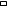 не имею в собственности жилого помещения, получивший в установленном порядке от органа государственной власти или органа местного самоуправления земельный участок для строительства жилого дома, оформивший документы, разрешающие строительство жилого дома, и не реализовавший своего права на строительство жилого дома.  в случае уничтожения (повреждения) жилого дома, части жилого дома, иного жилого помещения, принадлежащих на праве собственности и являющихся единственным местом жительства, и (или) расположенных на территории земельного участка, на котором расположен жилой дом, часть жилого дома, хозяйственных построек в результате пожара, наводнения или иного стихийного бедствия.Результат предоставления муниципальной услуги прошу:Направить почтойПолучить лично в органе местного самоуправленияПолучить лично в МФЦ_____________________________________________________________________________На обработку предоставленных персональных данных согласен(на). За достоверность предоставленных документов и содержащихся в них сведений несу ответственность. __________________ (подпись заявителя)Документы приняты «_____»______________20___г.   №______ Специалист органа местного самоуправления _________               ____________________                                                                                                       (расшифровка фамилии) Документы приняты: в многофункциональном центре предоставления государственных и муниципальных услуг (МФЦ): «____» ______________ 20__г. 			Регистрационный № ________Специалист МФЦ ______________ _________________________ (подпись) (расшифровка фамилии)в органе местного самоуправления: «____» ______________ 20__г. 			Регистрационный № ________ (дата получена документов из МФЦ – при обращении гражданина в МФЦ) Специалист органа местного самоуправления____________ _______________________ (подпись) (расшифровка фамилии)РАСПИСКА-УВЕДОМЛЕНИЕЗаявление и документы для постановки на учет граждан, испытывающих потребность в древесине для собственных нужд приняты от ___________________________________ «____» ________20____г.Регистрационный № ______        Специалист ___________________________    ПРИЛОЖЕНИЕ 2 к Порядку                                                                                 ведения учета граждан,                                                                                испытывающих потребность                                                                                в древесине для собственных                                                                                нужд	                                                                            Главе сельсовета                                                                             от__________________________________________________________адрес__________________________паспорт: серия_________ №______кем выдан_____________________дата выдачи____________________телефон_______________________ЗАЯВЛЕНИЕО СНЯТИИ  С УЧЕТА ГРАЖДАН, ИСПЫТЫВАЮЩИХ ПОТРЕБНОСТЬ В ДРЕВЕСИНЕ ДЛЯ СОБСТВЕННЫХ НУЖДПрошу снять меня с учет, как испытывающего потребность в древесине для собственных нужд на:  индивидуальное жилищное строительство;  ремонт жилого дома, иных жилых помещении и хозяйственных построек;  отоплениепо адресу:_______________________________________________________________________Древесина была  вывезена  20__год, в объеме______куб.м., в _________________________________лесничестве.___        В порядке, установленном законом Алтайского края от 10.09.2007 N 87-ЗС "О регулировании отдельных лесных отношений на территории Алтайского края", приказом Управления лесами Алтайского края от 24.06.2009 N 69 "Об утверждении Порядка заключения гражданами договоров купли-продажи лесных насаждений для собственных нужд" к заявлению прилагается Договор купли-продажи лесных насаждений для собственных нужд от ___________№____.    Целевое использование древесины хвойных пород было направлено на (перечислить):________________________________________________________________________________________________________________________________________________________________На обработку предоставленных персональных данных согласен(на). Настоящее согласие действует в течение пяти лет со дня подписания заявления. По истечению срока действия согласия мои персональные данные подлежат уничтожению.За достоверность предоставленных документов и содержащихся в них сведений несу ответственность.                                                                                                              __________________                                                         (подпись заявителя)  ПРИЛОЖЕНИЕ 3 к Порядку                                                                       ведения учета граждан,                                                                           испытывающих потребность                                                                             в древесине для собственных                                                                      нуждКНИГАУЧЕТА ГРАЖДАН, ИСПЫТЫВАЮЩИХ ПОТРЕБНОСТЬ ВДРЕВЕСИНЕ ДЛЯ СОБСТВЕННЫХ НУЖД                                                                                                                                 Начата "__"___________ 20__ г.Окончена "__"___________ 20__ г.Глава сельсовета	            С.В.СергейчукN 
п\пФамилия, 
имя,   
отчество 
заявителяАдрес нахождения 
объекта заявителяЦель    
использования
древесины  Объем   
заявленного
леса   
(куб. м) Наименование
лесхоза  Способ заготовки  
древесины     
(самостоятельно  
либо с привлечением
третьих лиц)   Дата   
принятия 
заявленияДата   
постановки
на учет  Отметка 
о снятии 
с учета 12345678910